План работыСекции «Сестринское дело в стоматологии»Общероссийской общественной организации«Ассоциации медицинских сестер России»на 2024 годПредседатель секции                                                                                                                                 Е.В. Кожевникова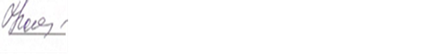 №п/пНаименование мероприятияСрок исполненияОтветственный исполнительВыполнение1Организационные мероприятияОрганизационные мероприятияОрганизационные мероприятияОрганизационные мероприятия1.1Принять участие в организации акции «Всероссийский день стоматологического здоровья и полости рта» под девизом «Здоровая улыбка»  20 мартаПредседатель секцииЧлены секции1.2Дистанционное заседание членов секции ежеквартальноПредседатель секции1.3Участие секции в мероприятиях, проводимых РАМСпо плану РАМСПредседатель секцииЧлены секции1.4Разработка и утверждение плана работы секции на 2025гНоябрьПредседатель секции2Обмен опытом, развитие сестринской профессииОбмен опытом, развитие сестринской профессииОбмен опытом, развитие сестринской профессииОбмен опытом, развитие сестринской профессии2.1Проведение вебинара на тему «Санитарно-противоэпидемиологический режим в стоматологической клинике. Требования Роспотребнадзора»Март Председатель секции, члены секции2.2Проведение вебинара на тему «Особенности лечения и работы медицинской сестры в детской стоматологии»АпрельПредседатель секции, члены секции2.3Проведение вебинара на тему «Все о стандартных операционных процедурах в стоматологии»МайПредседатель секции, члены секции2.4Проведение вебинара на тему: «Охрана труда в стоматологии. Роль главной медицинской сестры»СентябрьПредседатель секции, члены секции2.5Проведение вебинара на тему: «Оборудование в стоматологической клинике. Правила обращения медицинских изделий»ОктябрьПредседатель секции, члены секции2.6Проведение вебинара на тему «Неотложные состояния в стоматологии» совместно с секцией «Скорая медицинская помощь»НоябрьПредседатель секции, члены секции2.7Проведение вебинара на тему «Междисциплинарное взаимодействие с зуботехнической лабораторией. Организация работы с прекурсорами» Декабрь Председатель секции, члены секции2.8Проведение Всероссийской онлайн - конференции для стоматологических медицинских сестерМайПредседатель секции, Члены секции3.Информационная и издательская деятельностьИнформационная и издательская деятельностьИнформационная и издательская деятельностьИнформационная и издательская деятельность3.1Подготовка статей в «Вестник РАМС» МартАвгустБезрукова Н.И.Поливода Е.В. 